Работа по английскому языку для 4 класса.1.Вид и цель работы: промежуточная аттестация - оценить уровень языковой подготовки по английскому языку учащихся 4 класса с целью определения владения ими сформированности умений: читать текст с пониманием  общего содержания и с пониманием запрашиваемой информации;- аудировать с целью извлечения конкретной информации и понимания основного содержания услышанного;- уметь описать свой режим дня.2.Перечень проверяемых образовательных результатов1) умение читать и аудировать с пониманием основного содержания;2) умение извлекать конкретную информацию из прочитанного, услышанного;3) умение подбирать необходимые по смыслу лексические единицы;4) умение описать свой день.3.Перечень проверяемых элементов содержания 1) Повседневная жизнь семьи, хобби2) Родная страна и страны изучаемого языка3) Дом, квартира4) Время4.Структура работы.Примечание: задания базового уровня составляют не менее 70% работы.В контрольную работу включены 5 заданий базового уровня и 1 задание повышенного уровняУровень сложности заданий определяется уровнями сложности языкового материала и проверяемых умений, а также типом задания.В работу по английскому языку включены тексты, с помощью которых формируются и отрабатываются навыки общего понимания текстов. 5. Время, отводимое на выполнение работы: 45 мин6. Дополнительные материалы и оборудование: аудиозапись7. Система оценивания отдельных заданий и работы в целом.Перевод в 5-балльную систему.30-26			5 (отлично)25-21			4 (хорошо)20-15   		3 (удовлетворительно)14 и меньше		2 (неудовлетворительно)Примечание: отметка «3» ставится при выполнении более 50% заданий базового уровня.8. Приложение: таблица Exсel для обработки результатов.9. Варианты работы.№ заданияКраткое описание заданияПроверяемый результат Проверяемый элемент содержания Уровень: базовый (Б), повышенный (П)1Соответствие предложенных картинок содержанию услышанного1) 1) 2)Б2Множественный выбор(аудирование)2)2)Б3Соответствие предложенных картинок содержанию прочитанного1)3)Б4Соответствие утверждений по прочитанному тексту (верно/неверно) 2)3)Б5Выбор подходящей лексической единицы 3)4)Б6Описание своего друга с опорой на слова3) 4)1) 4)П№ заданияКоличество балловКомментарий 15За каждый правильный ответ 1 балл (аудирование)25За каждый правильный ответ 1 балл (аудирование)35За каждый правильный ответ 1 балл (чтение)45За каждый правильный ответ 1 балл (чтение)55За каждый правильный ответ 1 балл (письмо)65За каждый правильный ответ 1 балл (письмо)Задание 1: Послушайте рассказы детей и определите из каких они стран.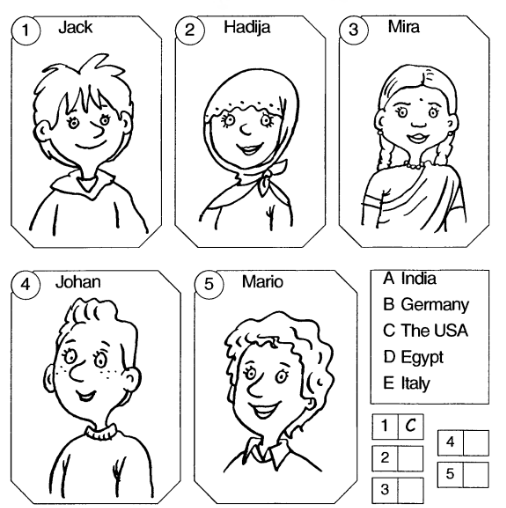 Задание 2: Послушайте рассказ о видах транспорта, которые предпочитает мальчик и отметьте картинки галочкой.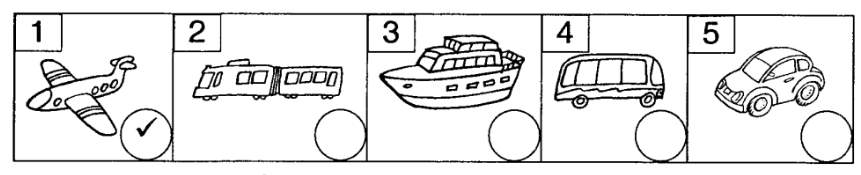 Задание 3: Прочитайте текст и подберите картинки к каждому абзацу.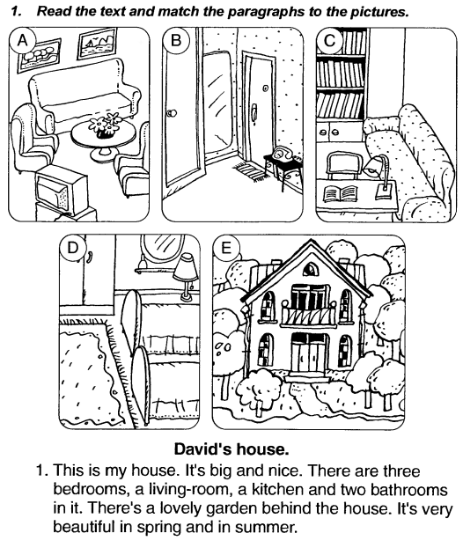 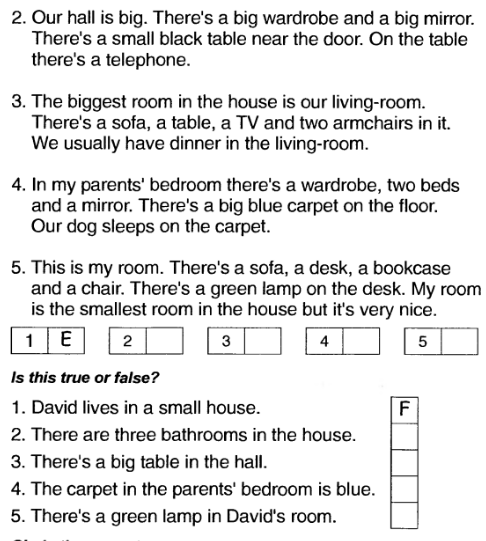 Задание 5: Соедините фразы с картинками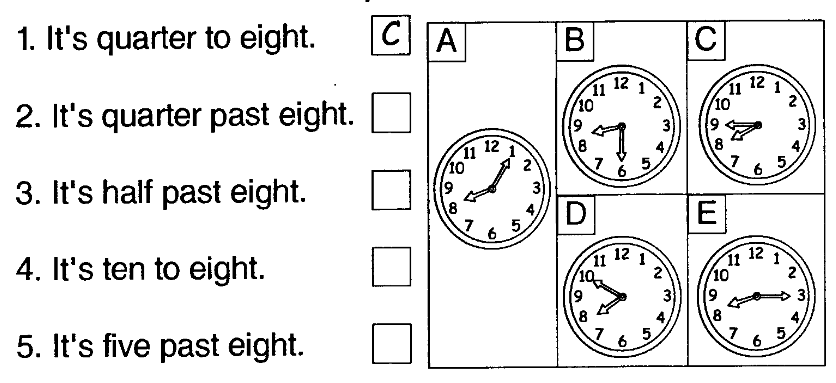 Задание 6: Напишите о своем распорядке дня, используя слова из рамочки.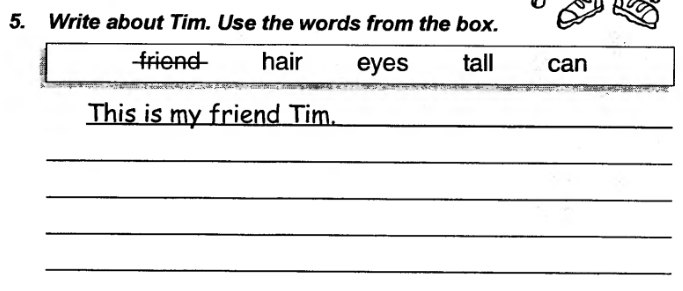 